В районный суд г. Красноярска,Адрес суда: г. Красноярск, ул. Попова, д. 12Заявитель:ООО "Управление домом"г. Красноярск, ул. Пихтовая, д. 16Тел. 245-45-45Ответчик:Городец Виталий Леонтьевичг. Красноярк, ул. Лесная, д. 8, кв. 22Тел. 221-21-21Городец Виталий Леонтьевич, проживающий по адресу г. Красноярк, ул. Лесная, д. 8, кв. 22, является собственником/нанимателем жилого помещения по указанному адресу. В течение длительного времени не выполняет обязательства по оплате жилой площади. Последний платеж произведен Ответчиком "5" апреля 20__ г. Долг за период с "5" апреля 20__ г. по "27" октября 20__ г. составляет 36547 (тридцать шесть тысяч пятьсот сорок семь) рублей.Вариант обоснования требований заявителя, в случае если Ответчик - собственник жилого помещения. В соответствии со статьями 153, 155 ЖК РФ собственник жилого помещения обязан ежемесячно до десятого числа месяца, следующего за истекшим месяцем, вносить плату за жилое помещение и коммунальные услуги.Вариант обоснования требований заявителя, в случае если Ответчик - наниматель жилого помещения. В соответствии со ст. 678 ГК РФ, ст. 67 ЖК РФ наниматель обязан своевременно вносить плату за жилое помещение. Если договором не установлено иное, наниматель обязан самостоятельно вносить коммунальные платежи. Ст. 682 ГК Р Ф предусматривает, что плата за жилое помещение должна вноситься нанимателем в сроки, предусмотренные договором найма жилого помещения. Если договором сроки не предусмотрены, плата должна вноситься нанимателем ежемесячно в порядке, установленном Жилищным кодексом РФ.Согласно ст. 309 ГК РФ обязательства должны исполняться надлежащим образом в соответствии с условиями обязательства и требованиями закона. Указанные требования Ответчик не исполняет.Ответчик неоднократно предупреждался о необходимости погашения задолженности во избежание ее взыскания в принудительном порядке. В частности, "1"июня 20__ г., "1" декабря 20__ г., "1" августа 20__ г. в адрес Ответчика были направлены письма с уведомлением о необходимости погашения задолженности в срок до "1" июля 20__ г., "1" января 20__ г., "1" сентября 20__ г. соответственно. К указанным письмам прилагались справки из бухгалтерии №№ 25, 74 и 98, в которых детально прописывались расчеты оплаты за каждый вид услуги.До настоящего момента вышеуказанная задолженность Ответчиком не погашена.На основании вышеизложенного и в соответствии со статьями 153, 155 ЖК РФ (если Ответчик - собственник жилого помещения), ст. 678 ГК РФ, ст. 67 ЖК РФ (если Ответчик - наниматель жилого помещения), ст. 309 ГК РФ, статьями 98, 100, 131, 132 ГПК РФПРОШУ:1. Взыскать с Ответчика задолженность по оплате коммунальных услуг, сложившуюся за период с "5" апреля 20__ г. по "27" октября 20__ г. в сумме 36547 (тридцать шесть тысяч пятьсот сорок семь) рублей.2. Взыскать с Ответчика в пользу Истца понесенные расходы (госпошлину) в размере 200 (двести) рублей.Приложения:1. Копия искового заявления.2. Копия лицевого счета Ответчика.3. Расчет размера платежей.4. Квитанция об оплате государственной пошлины.5. Копия писем о задолженности от "1" июня 20__ г., "1" декабря 20__ г., "1" августа 20__ г. с указанием суммы долга и требования его погашения, направлявшихся Ответчику.6. Справка из бухгалтерии №103 о задолженности Ответчика с указанием видов платежей, тарифов и сумм, подлежащих оплате.7. Доверенность представителя (если исковое заявление подписано представителем).Истец (представитель Истца) Королев Алексей Сергеевич (подпись) "___"______________ ____ г.ВНИМАНИЕ! Бесплатно скачивая документы с сайта Суд.Гуру, Вы дополнительно получаете возможность на  бесплатную юридическую консультацию!  Всего 3 минуты вашего времени:Достаточно набрать в браузере http://sud.guru/, задать свой вопрос в окошке на страницах сайта и наш специалист сам перезвонит вам и предложит законное решение проблемы!Странно... А почему бесплатно? Все просто:Чем качественней и чаще мы отвечаем на вопросы, тем больше у нас рекламодателей. Грубо говоря, наши рекламодатели платят нам за то, что мы помогаем вам! Пробуйте и рассказывайте другим!
*** P.S. Перед печатью документа данный текст можно удалить..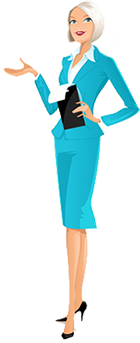 Исковое заявлениео взыскании задолженности за коммунальные услуги